                  The United Religious, Military and Masonic Orders of the Templeand St. John of Jerusalem, Palestine, Rhodes and Maltain England and Wales and Provinces OverseasKing Arthur of Avalon Preceptory No. 551  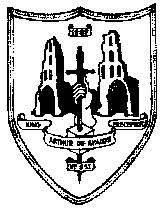 Certificate of Honorary MembershipAwarded toEminent Knight David Barry PlattenPast Great HeraldProvincial Marshal“In recognition of the outstanding services you have demonstrated to the Masonic Craft and Knights Templar masonry in particular. Your dedication and abilities have been recognized locally and nationally. And have been instrumental in ensuring the highest standards of the United Religious Military and Masonic Orders of the Temple have been maintained. As Marshal you have proved inspirational to your Brother Knights across the Province of Somerset and you are a credit to your Preceptory. In consequence, your Brother Knights on 23rd. September 2020 have conferred upon you the high distinction of Honorary Membership of:King Arthur of Avalon Preceptory No.551”…………….      ……………       ……………                               D. Nicholson                R.F. Deane                 T.D. Hayes                            Eminent Preceptor         Registrar                   Treasurer